H O T Ă R Â R E A  Nr. 54din  10 iulie 2014privind  aprobarea vânzării directe a terenului situat în Municipiul Dej, Strada Țibleșului, Nr. 96, în suprafaţă de 500 m.p.	          Consiliul local al Municipiului Dej, întrunit în ședința ordinară din data de 10 iulie 2014,    	Având în vedere proiectul de hotărâre, prezentat din iniţiativa primarului Municipiului Dej, întocmit în baza Raportului Nr. 10.103 din data 2 iulie 2014, al Serviciului de Urbanism şi Amenajarea Teritoriului prin care se propune spre aprobare vânzarea directă, a terenului în suprafaţă de 500 m.p., înscris în C.F. Dej Nr. 52849 (Nr. CF vechi nr. 3390) cu Nr. cadastral 52849, la preţul de 3.500 euro (inclusiv TVA), conform Art. 8 din Legea Nr. 15/2003 republicată, către RUS ALEXANDRU. Pe terenul atribuit în baza Legii Nr. 15 din 9 ianuarie 2003 republicată, situat în intravilanul Municipiului Dej, este edificată o locuinţă P+M, în baza Autorizaţiei de construire Nr. 189 din 18 iulie 2008 şi recepţionată conform Procesului verbal de recepţie Nr. 21/25353 din 14 februarie 2011, proiect avizat favorabil în ședința de lucru a comisiei de urbanism din data de 10 iulie 2014;În temeiul prevederilor ”Art. 8”  din Legea Nr. 15/2003, a  ”art. 36”, alin. (2), litera c), alin. (5), lit. b),  ”art. 45”, alin. (3) din Legea Nr. 215/2001 privind administrația publică locală, republicată, cu modificările și completările ulterioare,H O T Ă R Ă Ş T E:Art. 1.  Aprobă vânzarea directă a terenului în suprafaţă de 500 m.p., înscris în C.F. Dej, Nr. 52849 (Nr. CF vechi nr. 3390) cu Nr. cadastral 52849, conform Art. 8 din Legea Nr. 15/2003 republicată, către RUS ALEXANDRU.Art. 2. Aprobă raportul de evaluare întocmit de către S.C. GABY CL IMPEX S.R.L. (prin expert evaluator Cosmin Georgel Pop – membru titular ANEVAR).Art. 3. Preţul de vânzare al terenului va fi de 3.500 euro (inclusiv TVA) – pentru suprafaţa de 500 m.p.Art. 4. Preţul de vânzare menţionat la art. 4, va fi achitat în termen de maxim 3 luni de la data confirmării de primire a hotărârii, la cursul EURO comunicat de BNR pentru ziua în care se face plata. În cazul neachitării la în termenul stabilit, prezenta hotărâre este nulă de drept.Art. 5. Taxele ocazionate de încheierea contractului de vânzare-cumpărare în formă autentică vor fi suportate de către cumpărător.Art. 6.  Cu ducerea la îndeplinire a prevederilor prezentei hotărâri se încredinţează Primarul Municipiului Dej prin Serviciul de Urbanism şi Amenajarea Teritoriului, Biroul Patrimoniu și Serviciul Taxe şi impozite din cadrul Direcţiei Economice a Primăriei Municipiului Dej.Preşedinte de şedinţă,Varga LorandNr. consilieri în funcţie -  19						Nr. consilieri prezenţi   -  13  Nr. voturi pentru	   -  12 	Nr. voturi împotrivă	   -   	Abţineri	               -  1			        Contrasemnează							             Secretar,						                                                                    Covaciu Andron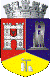 ROMÂNIAJUDEŢUL CLUJCONSILIUL LOCAL AL MUNICIPIULUI DEJStr. 1 Mai nr. 2, Tel.: 0264/211790*, Fax 0264/223260, E-mail: primaria@dej.ro